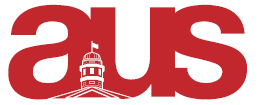 Motion to Ratify AUS Election Dates Whereas, AUS legislative council must ratify election dates; Whereas, these dates abide by the restrictions in the electoral by-laws;Whereas, fall and winter referendum are necessary for amendments to our constitution; Be it resolved, AUS Legislative Council approve the dates attached in the appendix.Moved by,Mia Trana, AUS VP FinanceMaria Thomas, AUS President 